Конкурс по английскому языку для 9-11 классов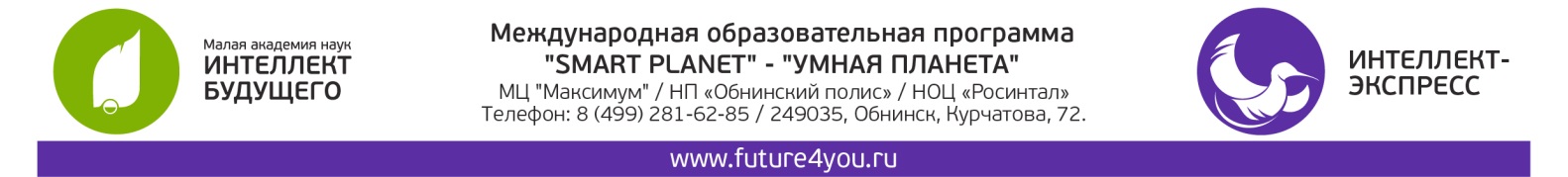 «English Tournament»Впишите в итоговую таблицу правильные ответыФамилия, имя__________________________________________________________Город__________________________Организация________________класс_______Электронная почта для связи_____________________________________________Педагог-куратор________________________________________________________Таблица ответовОтзывы и пожелания:№п/пОтветЗАДАНИЕ №1№ 3ЗАДАНИЕ №2№ 2ЗАДАНИЕ №3№ 3ЗАДАНИЕ №4intelligentsiaЗАДАНИЕ №5To save up for a rainy dayЗАДАНИЕ №6№ 5ЗАДАНИЕ №7№ 1ЗАДАНИЕ №8occasionalЗАДАНИЕ №9№ 4ЗАДАНИЕ №10№ 4ЗАДАНИЕ №11№ 3ЗАДАНИЕ №12№ 4ЗАДАНИЕ №13№ 4ЗАДАНИЕ №14№ 1ЗАДАНИЕ №15D